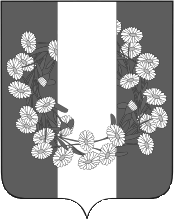 АДМИНИСТРАЦИЯ БУРАКОВСКОГО СЕЛЬСКОГО ПОСЕЛЕНИЯ КОРЕНОВСКОГО РАЙОНАПОСТАНОВЛЕНИЕ/проектот 00.10.2019                                                                                                                           № 00х.БураковскийОб утверждении Порядка принятия решения об одобрении сделок с заинтересованностью, стороной которых является или намеревается бытьмуниципальное учреждение, подведомственное администрации Бураковского сельского поселения Кореновского районаРуководствуясь статьей 27 Федерального закона от 12 января 1996 года  № 7-ФЗ «О некоммерческих организациях», в соответствии с уставом Бураковского сельского поселения Кореновского района, администрация Бураковского сельского поселения Кореновского района  п о с т а н о в л я е т:Утвердить Порядок принятия решения об одобрении сделок с заинтересованностью, стороной которых является или намеревается быть муниципальное учреждение, подведомственное администрации Бураковского сельского поселения Кореновского района  (прилагается).2. Общему отделу администрации Бураковского сельского поселения Кореновского района (Абрамкина) обнародовать настоящее постановление в установленных местах и разместить его на официальном сайте органов местного самоуправления Бураковского сельского поселения Кореновского района в сети Интернет.3. Контроль за выполнением настоящего постановления оставляю за собой.4. Постановление вступает в силу после его официального обнародования.Глава Бураковского сельского поселения Кореновского района                                                                           Л.И.ОрлецкаяПРИЛОЖЕНИЕ УТВЕРЖДЕНпостановлением администрацииБураковского сельского поселенияКореновского районаот 00.10.2019 года № 00ПОРЯДОКпринятия решения об одобрении сделок с заинтересованностью, стороной которых является или намеревается быть муниципальное учреждение, подведомственное администрации Бураковского сельского поселения Кореновского района  1. Настоящий Порядок разработан на основании статьи 27 Федерального закона от 12 января 1996 года № 7-ФЗ «О некоммерческих организациях» и устанавливает правила принятия решения администрацией Бураковского сельского поселения Кореновского района,  осуществляющей функции и полномочия учредителя муниципальных учреждений Бураковского сельского поселения Кореновского района,  об одобрении сделок с заинтересованностью, стороной которых является или намеревается быть муниципальное учреждение, подведомственное администрации Бураковского сельского поселения Кореновского района.2. Заинтересованность в сделке определяется в соответствии с критериями, установленными статьей 27 Федерального закона от 12 января 1996 года № 7-ФЗ «О некоммерческих организациях».Для целей настоящего порядка лицами, заинтересованными в совершении учреждением тех или иных действий, в том числе сделок, с другими организациями или гражданами (далее — заинтересованные лица), признаются руководитель (заместитель руководителя) учреждения, если указанные лица состоят с этими организациями или гражданами в трудовых отношениях, являются участниками, кредиторами этих организаций либо состоят с этими гражданами в близких родственных отношениях или являются кредиторами этих граждан.При этом указанные организации или граждане являются поставщиками товаров (услуг) для учреждения, крупными потребителями товаров (услуг), производимых учреждением, владеют имуществом, которое полностью или частично образовано учреждением или могут извлекать выгоду из пользования, распоряжения имуществом учреждения. 3. В случае, если заинтересованное лицо имеет заинтересованность в сделке, стороной которой является или намеревается быть учреждение, а также в случае иного противоречия интересов указанного лица и учреждения в отношении существующей или предполагаемой сделки:оно обязано сообщить о своей заинтересованности в администрацию Бураковского сельского поселения Кореновского района;сделка должна быть одобрена администрацией Бураковского сельского поселения Кореновского района.Для принятия решения об одобрении сделки учреждение представляет в администрацию Бураковского сельского поселения Кореновского района  следующие документы:письмо о согласовании сделки, содержащее обоснование и цель совершения сделки, информацию о сторонах сделки, предмет и цену сделки, сроки исполнения обязательств по сделке, источники финансирования сделки, иные существенные условия сделки относительно которых по заявлению одной из сторон должно быть достигнуто соглашение;проект соответствующего договора, содержащий условия сделки со всеми приложениями к нему;справка-обоснование целесообразности совершения сделки;справка о прогнозе влияния результатов сделки на повышение эффективности деятельности учреждения;5)  справка о возможных конфликтах интересов заинтересованного лица и учреждения с приложений копий документов, подтверждающих наличие заинтересованности в сделке лиц в соответствии с законодательством Российской Федерации.Предоставляемые документы подписываются руководителем (лицом, исполняющим его обязанности) или заместителем руководителя, уполномоченным на основании доверенности на совершение данной сделки, и главным бухгалтером учреждения (при наличии).Представленные документы рассматриваются в администрации Бураковского сельского поселения Кореновского района  в течение 15 дней.Администрация Бураковского сельского поселения Кореновского района  на основании представленных документов принимает решение об одобрении сделки либо о мотивированном отказе в ее одобрении.По результатам рассмотрения представленных учреждением документов администрация Бураковского сельского поселения Кореновского района  принимает решение об отказе в одобрении сделки в следующих случаях:выявления в представленных документах неполных, необоснованных или недостоверных сведений;несоответствия сделки целям и видам деятельности учреждения;  отсутствия достаточного обоснования целесообразности заключения сделки;если совершение сделки приведет к невозможности осуществления учреждением деятельности, цели, предмет и виды которой определены его уставом;если планируемая к заключению сделка противоречит нормам законодательства Российской Федерации.Уведомление об отказе с указанием причин направляется учреждению в течение 3 рабочих дней со дня принятия данного решения.Решение об одобрении сделки оформляется и доводится до учреждения в течение 3 рабочих дней со дня принятия данного решения.Глава Бураковского сельского поселения Кореновского района                                                                        Л.И.Орлецкая